FAC-SIMILE DI DOMANDA DI PARTECIPAZIONE ALLA PROCEDURA DI MOBILITA’ VOLONTARIA (Allegato 1)Al Comune di FucecchioVia Lamarmora 34 50054 FUCECCHIO (FI)OGGETTO:	 PROCEDURA DI MOBILITA’ VOLONTARIA DEL PERSONALE DI RUOLO APPARTENTE ALLE PUBBLICHE AMMINISTRAZIONI PER LA COPERTURA DI N. 2 POSTI A TEMPO PIENO NELLA POSIZIONE LAVORATIVA DI ISTRUTTORE DIRETTIVO AMMINISTRATIVO Cat. D .Io sottoscritto/a ________________________________________________(nome e cognome), presa conoscenza dell’avviso relativo alla procedura di cui all’oggetto,CHIEDO di potervi partecipare.A tal fine, consapevole delle responsabilità penali in cui posso incorrere in caso di false dichiarazioni, come previsto dall’art.76 del D.P.R. 28.12.2000 n.445, e consapevole del fatto che, in caso di dichiarazioni mendaci l’art.75 della medesima legge prevede la decadenza dai benefici eventualmente conseguiti con il provvedimento emanato sulla base delle dichiarazioni non veritiere,DICHIARO quanto segue:Di essere nato/a a _______________________________ (Prov. ____) il ____/____/______;Di essere residente a ________________________________________ (Prov.____) in (via, piazza, loc.) ______________________________________________ n. ____ (c.a.p. _________) telefono ______________________ cell______________________________ indirizzo di posta elettronica _________________________________________________;di essere in possesso del seguente titolo di studio____________________________________________________________conseguito presso__________________________________________il________________con la votazione di____/________________;di essere attualmente in servizio a tempo indeterminato presso ____________________________________________________________________ (Prov.______) (indicare la denominazione della Pubblica Amministrazione) a decorrere dal____________________________________________, e di aver già superato il periodo di prova;di essere attualmente inquadrato/a nel profilo professionale di __________________CAT. ______ posizione economica____________ nel settore/ufficio_____________________________;di avere l’idoneità fisica alla mansione di cui trattasi;di accettare il reintegro del rapporto di lavoro a tempo pieno (solo nel caso di dipendente attualmente in servizio a tempo indeterminato e parziale,  ma originariamente assunto presso altre Amministrazioni con contratto di lavoro a tempo pieno)di essere in possesso dei requisiti generali prescritti per l’accesso al lavoro presso le Pubbliche Amministrazioni ed in particolare:di non avere procedimenti disciplinari in corso e non aver riportato sanzioni disciplinari superiori al rimprovero verbale nei due anni antecedenti la scadenza della pubblicazione del presente bando di non aver riportato condanne penali e di non avere procedimenti penali in corso che escludano la costituzione del rapporto di lavoro con una Pubblica Amministrazione;di aver preso conoscenza delle condizioni stabilite dall’avviso di mobilità e delle disposizioni normative vigenti in materia;CHIEDO che qualsiasi comunicazione relativa alla procedura venga inviata al seguente recapito (solo se diverso dall’indirizzo di residenza): __________________________ (Prov.____)_ via________________________________________________________n. ___________________ cap.______________;oppureDICHIARO la mia disponibilità, ai sensi dell’art. 6, comma 1, del D.Lgs. 82/2005 a scambiare documenti ed informazioni con il Comune di Fucecchio attraverso posta elettronica certificata o semplice posta elettronica e ad accettare i sistemi indicati quali uniche modalità di comunicazione con il Comune per tutto ciò che riguarda la presente selezione. A tal scopo comunico i corrispondenti indirizzi di riferimento:posta elettronica certificata: ………………………….…………@…………………………..…..posta elettronica: ………………………….……………………..@……………………..………..La MOTIVAZIONE della partecipazione alla presente procedura è la seguente:…………………………………………………………………………………………………………………………………………………………………………………………………………………………………………………………………………………………………………………………………………………Il sottoscritto autorizza al trattamento dei propri dati personali, ai sensi del GDPR 679/2016.I partecipanti portatori di handicap dovranno inoltre specificare, nello spazio sottostante, l’eventuale ausilio necessario per sostenere il colloquio:_______________________________________________________________________________________________________________________________________________________________________________________________________________________________________(Spazio notazioni)_______________________________________________________________________________________________________________________________________________________________Allego:CURRICULUM VITAE PROFESSIONALEDOCUMENTO DI IDENTITA’Altro _________________________________________________________Data ________________________________________________(La firma NON deve essere autenticata)(Allegato 2)	Formato europeo per il curriculum vitae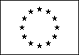 Informazioni personaliNome e CognomeIndirizzoTelefonoFaxE-mailNazionalitàData di nascita[ Giorno, mese, anno ]Esperienza lavorativa• Date (da – a) [ Iniziare con le informazioni più recenti ed elencare separatamente ciascun impiego pertinente ricoperto. ]• Nome e indirizzo del datore di lavoro• Tipo di azienda o settore• Tipo di impiego• Principali mansioni e responsabilitàIstruzione e formazione• Date (da – a)[ Iniziare con le informazioni più recenti ed elencare separatamente ciascun corso pertinente frequentato con successo. ]• Nome e tipo di istituto di istruzione o formazione• Principali materie / abilità professionali oggetto dello studio• Qualifica conseguita• Livello nella classificazione nazionale (se pertinente)Capacità e competenze personaliAcquisite nel corso della vita e della carriera ma non necessariamente riconosciute da certificati e diplomi ufficiali.Madrelingua[ Indicare la madrelingua ]Altre lingua[ Indicare la lingua ]• Capacità di lettura[ Indicare il livello: eccellente, buono, elementare. ]• Capacità di scrittura[ Indicare il livello: eccellente, buono, elementare. ]• Capacità di espressione orale[ Indicare il livello: eccellente, buono, elementare. ]Capacità e competenze relazionaliVivere e lavorare con altre persone, in ambiente multiculturale, occupando posti in cui la comunicazione è importante e in situazioni in cui è essenziale lavorare in squadra (ad es. cultura e sport), ecc.[ Descrivere tali competenze e indicare dove sono state acquisite. ]Capacità e competenze organizzative  Ad es. coordinamento e amministrazione di persone, progetti, bilanci; sul posto di lavoro, in attività di volontariato (ad es. cultura e sport), a casa, ecc.[ Descrivere tali competenze e indicare dove sono state acquisite. ]Capacità e competenze tecnicheCon computer, attrezzature specifiche, macchinari, ecc.[ Descrivere tali competenze e indicare dove sono state acquisite. ]Capacità e competenze artisticheMusica, scrittura, disegno ecc.[ Descrivere tali competenze e indicare dove sono state acquisite. ]Altre capacità e competenzeCompetenze non precedentemente indicate.[ Descrivere tali competenze e indicare dove sono state acquisite. ]Patente o patentiUlteriori informazioni[ Inserire qui ogni altra informazione pertinente, ad esempio persone di riferimento, referenze ecc. ]Allegati[ Se del caso, enumerare gli allegati al CV. ]